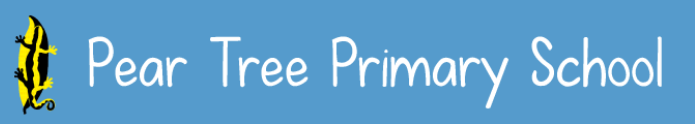 Physical Education at Pear Tree Primary SchoolOver the academic year each year group will cover the following units.  Here is a plan to ensure these units are being covered:Units of work:PE TimetableHalf TermReception Year 1/2KS2Swimming1EYFS(basic movements)Basic skills linking to games.(small groups and teams)Basic skills linking into Competitive sports.(catching/throwing/passing/dribbling) Year 6 swimming2GymnasticsGymnasticsGymnastics(Small/large apparatus and equipment) (Floor work/routine)Year 5 swimming3EYFS DanceDanceDance & Personal fitness(Group routine) (circuits/stations)Year 4 swimming4EYFS(basic attacking/defending principles) Team Games (attacking/defending principles)Competitive Games  (Football/netball/tag-rugby/hockey)Year 3 swimming5Summer GamesSummer SportsSummer Sports(Cricket/tennis/rounder’s/golf)Year 2 swimming6Athletics/Sports dayAthleticsAthletics(track/field)Year 1 swimming